Отчет о проделанной работе по теме « Декоративно – прикладное искусство» в старшей группе № 6  «Фантазеры» воспитатель Пономарева Любовь Александровна.ЦЕЛЬ:   познакомить детей с разнообразием народного искусства, художественных промыслов (игрушки, утварь, одежда, предметы быта), с различными видами материалов. Учить применять полученный опыт в декоративном изображении, украшать плоские и объёмные формы, создавать декоративные изображения различными способами. Воспитывать любовь и бережное отношение к произведениям искусства.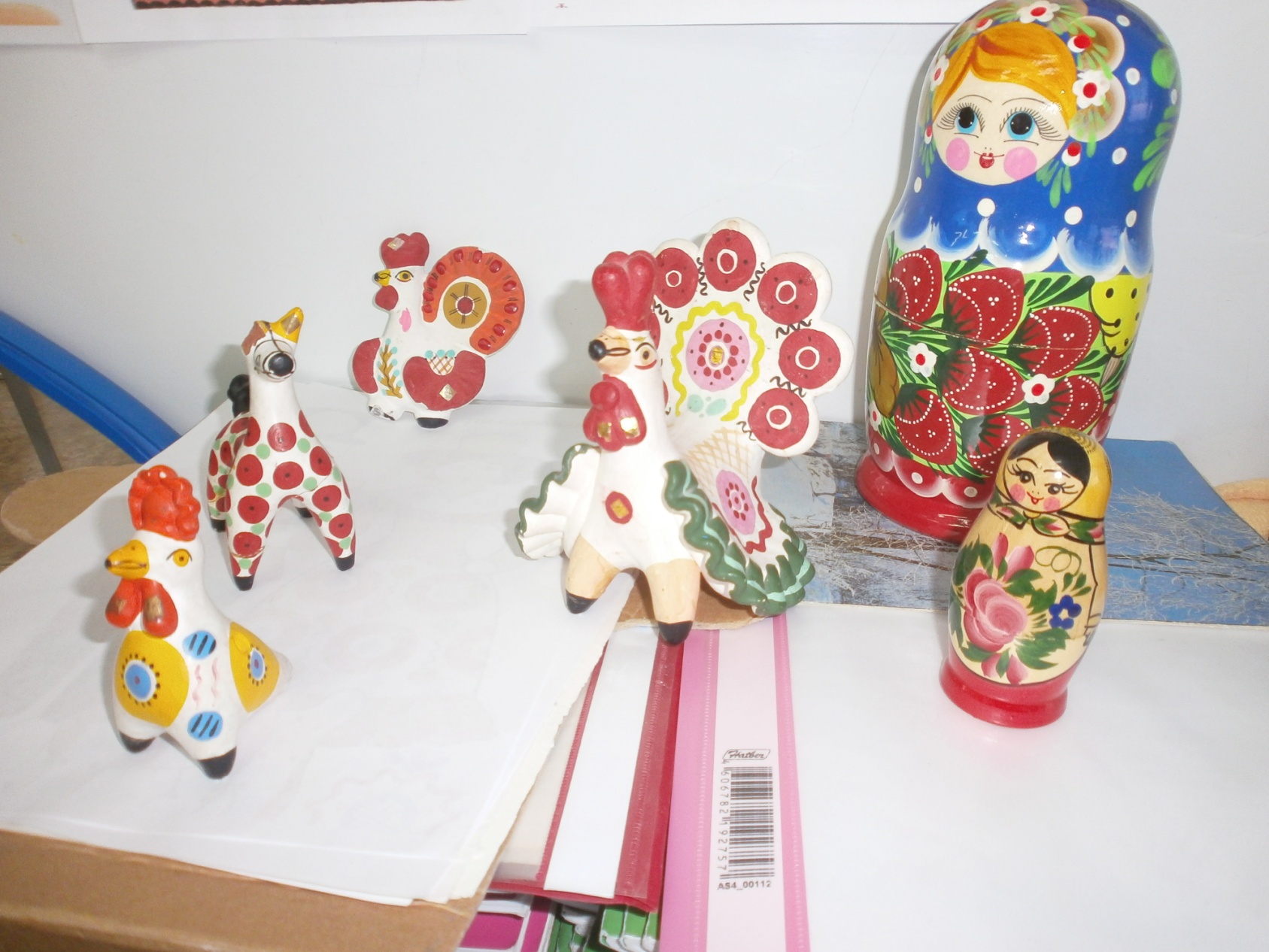 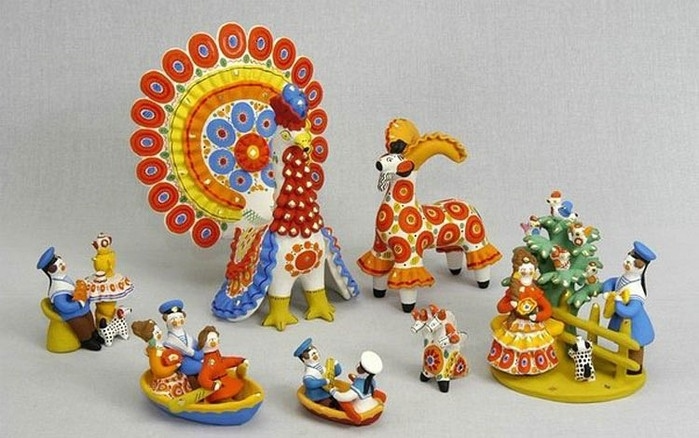 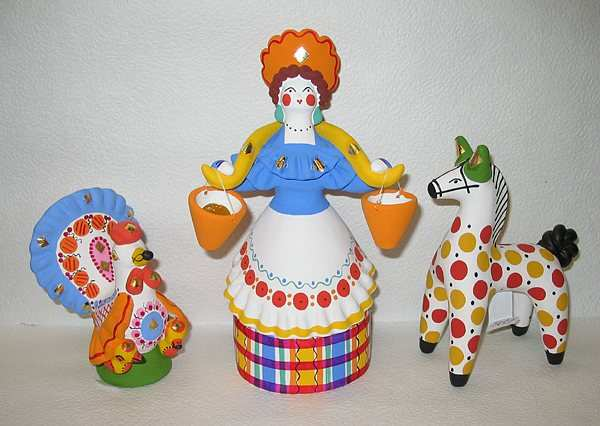 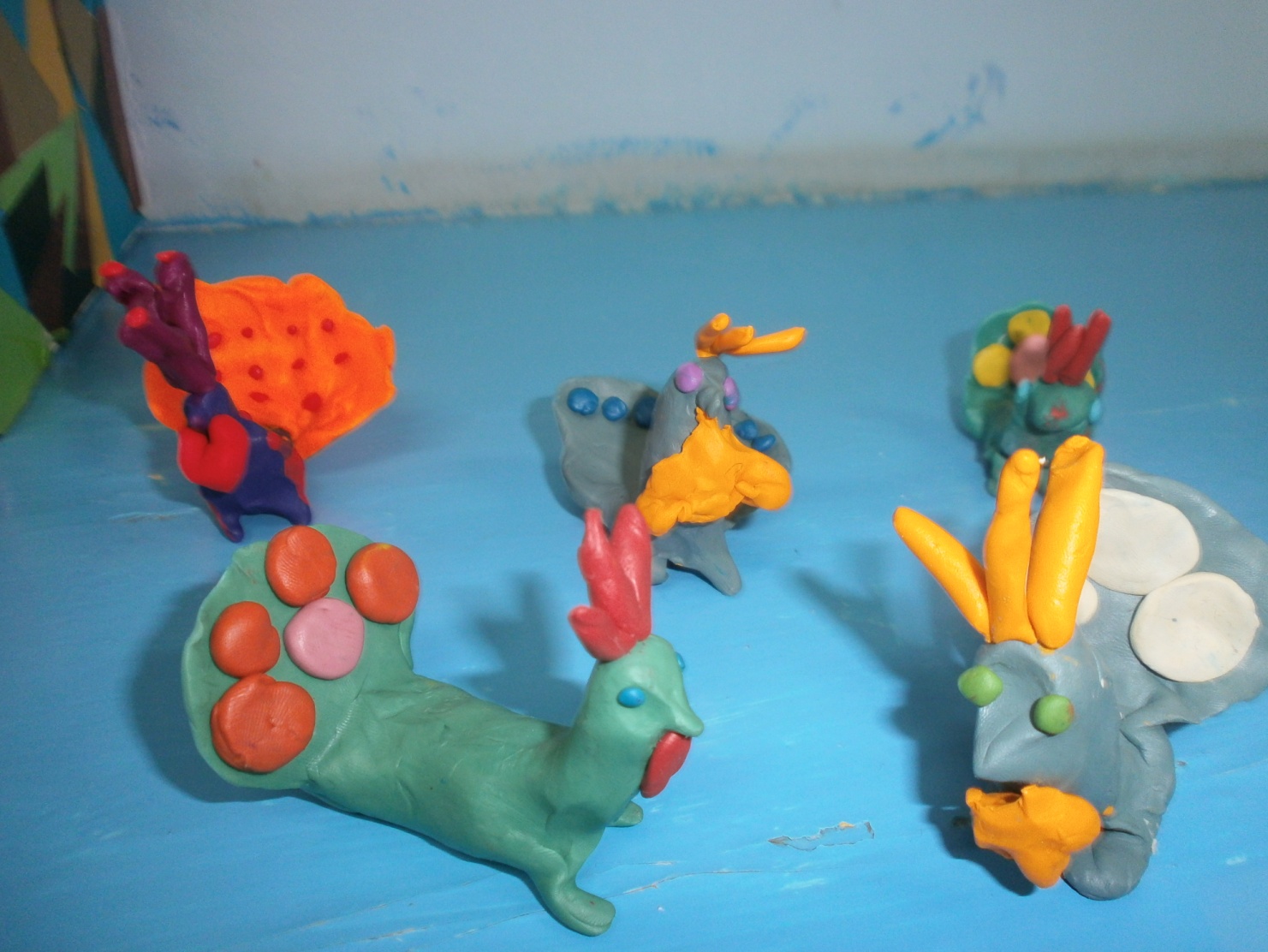 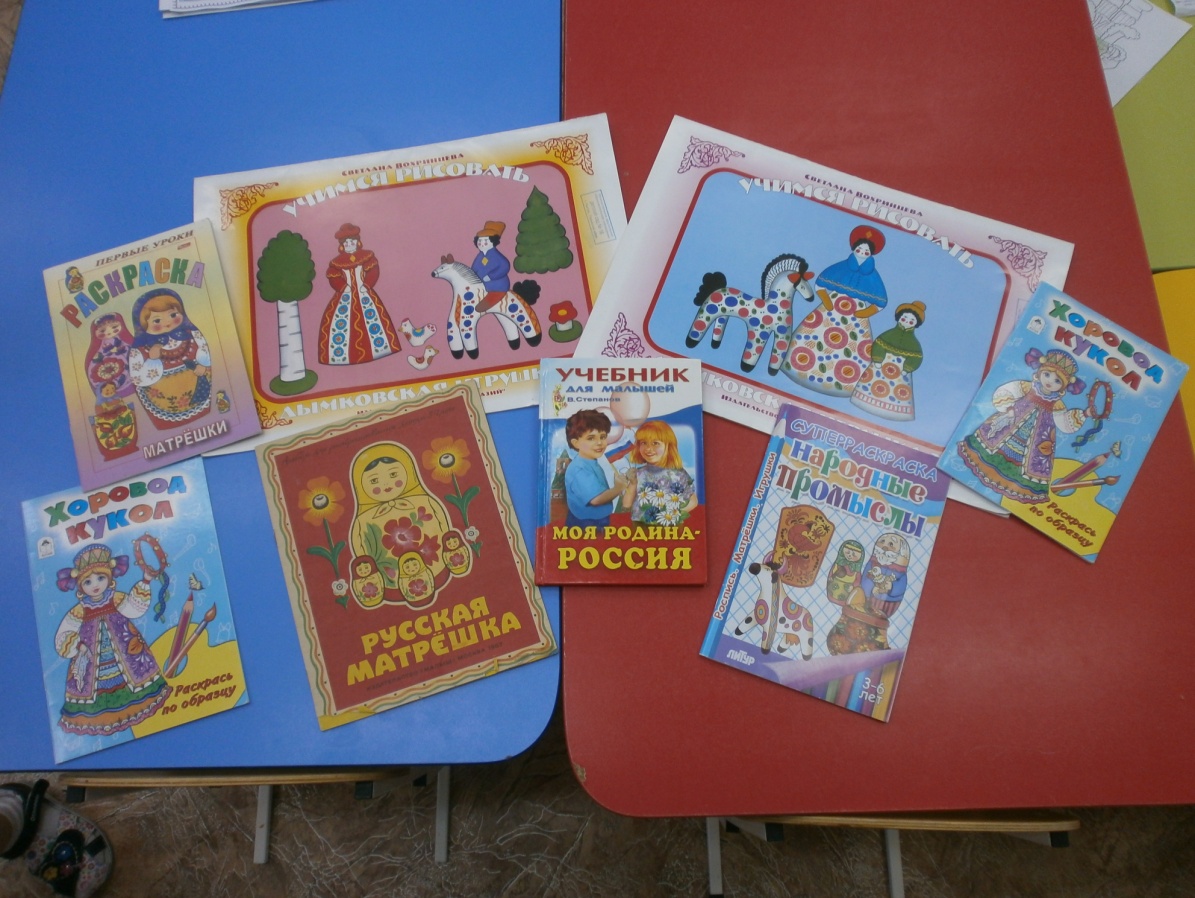 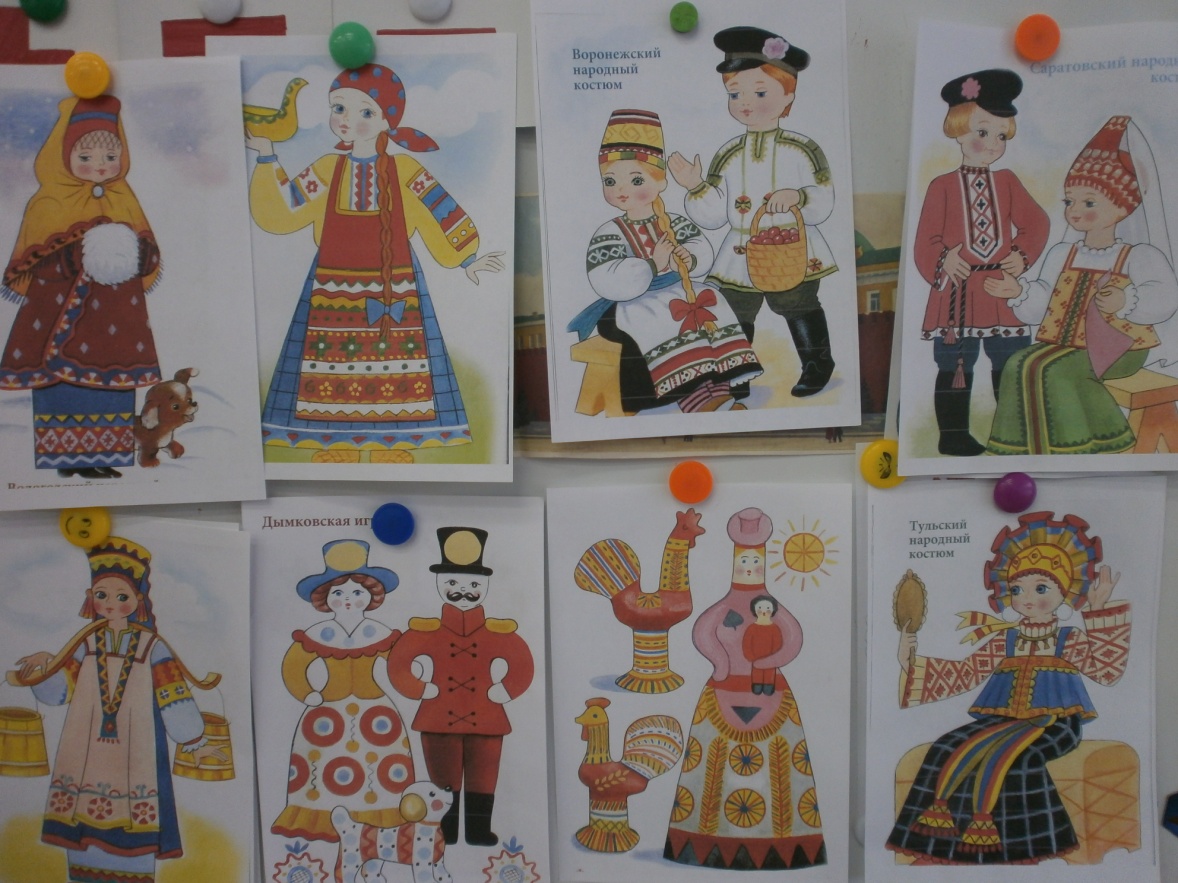 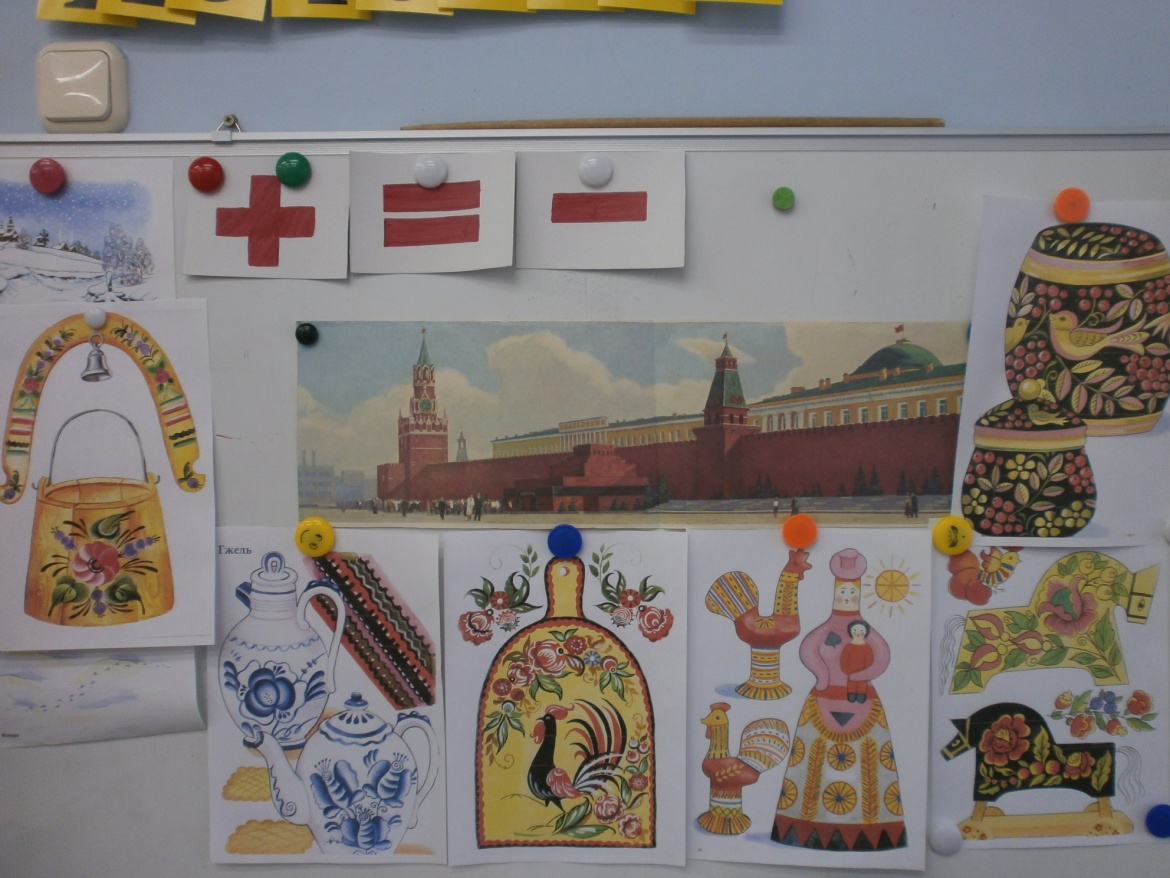 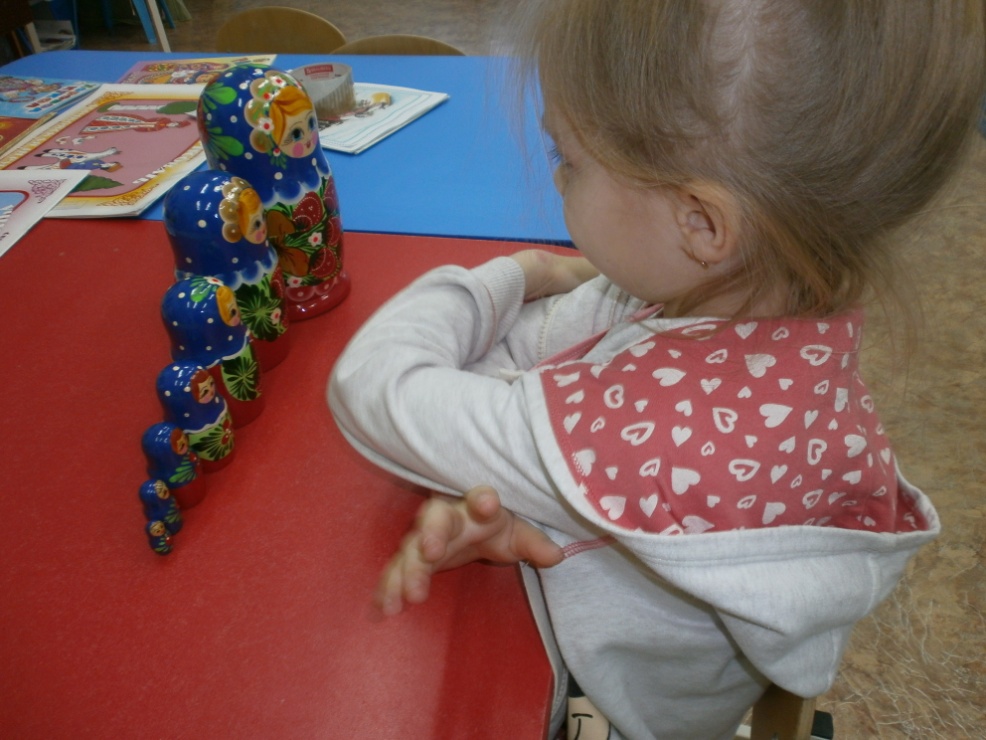 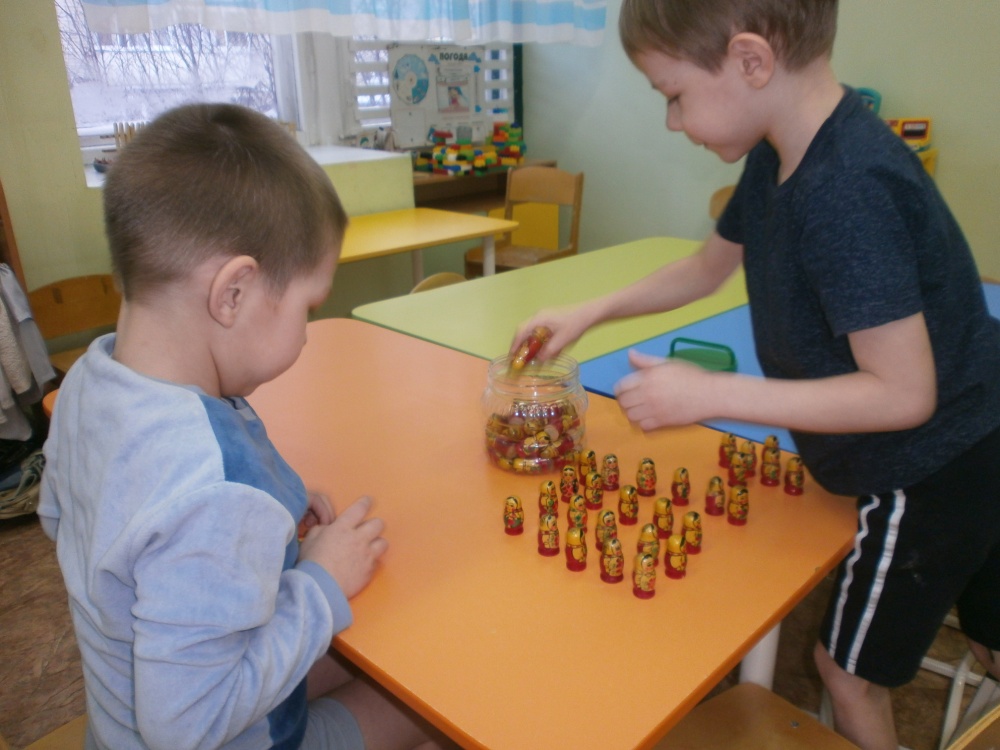 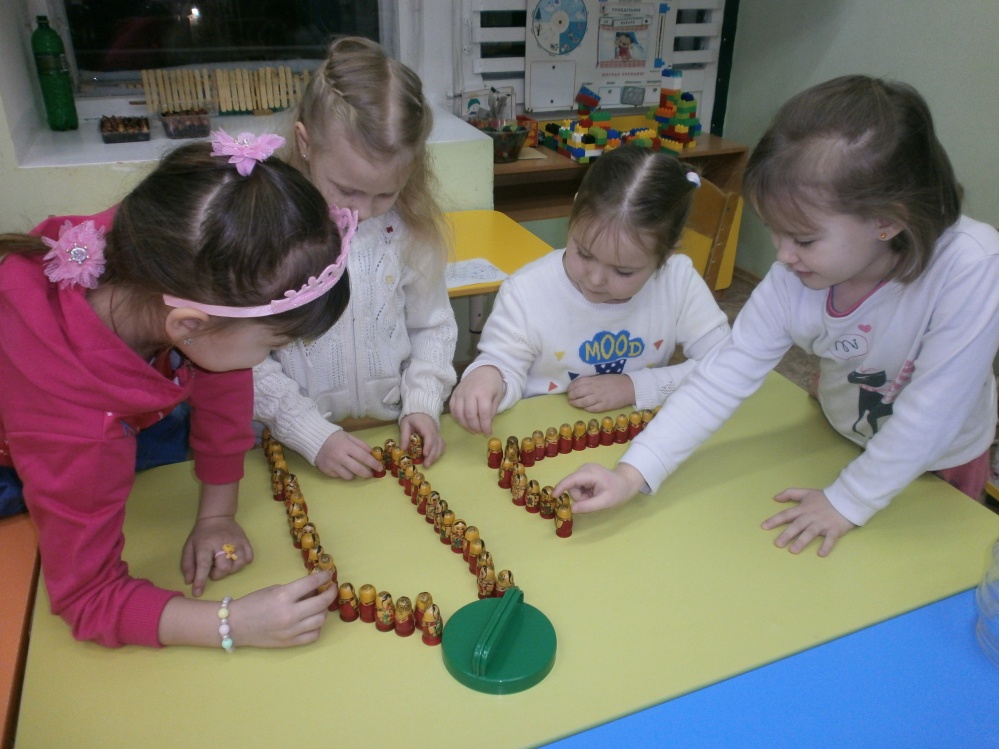 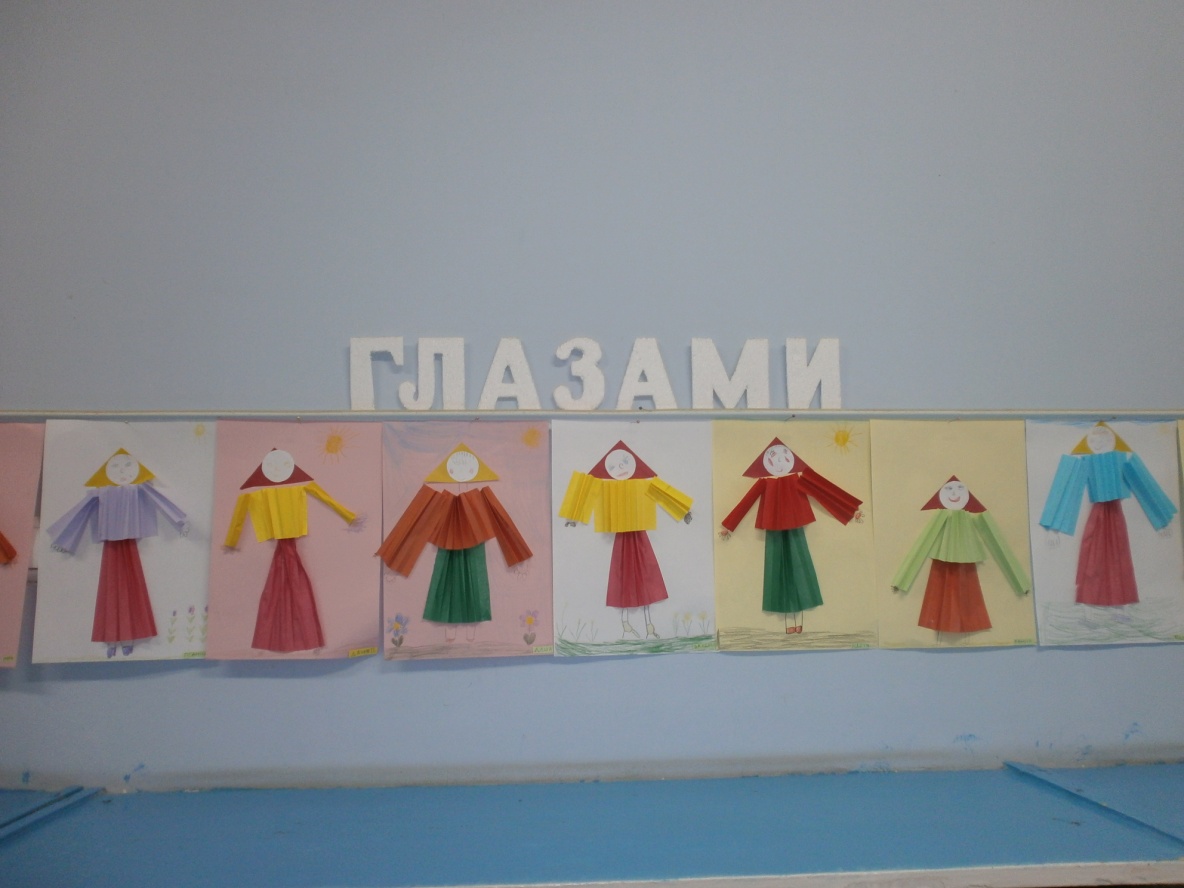 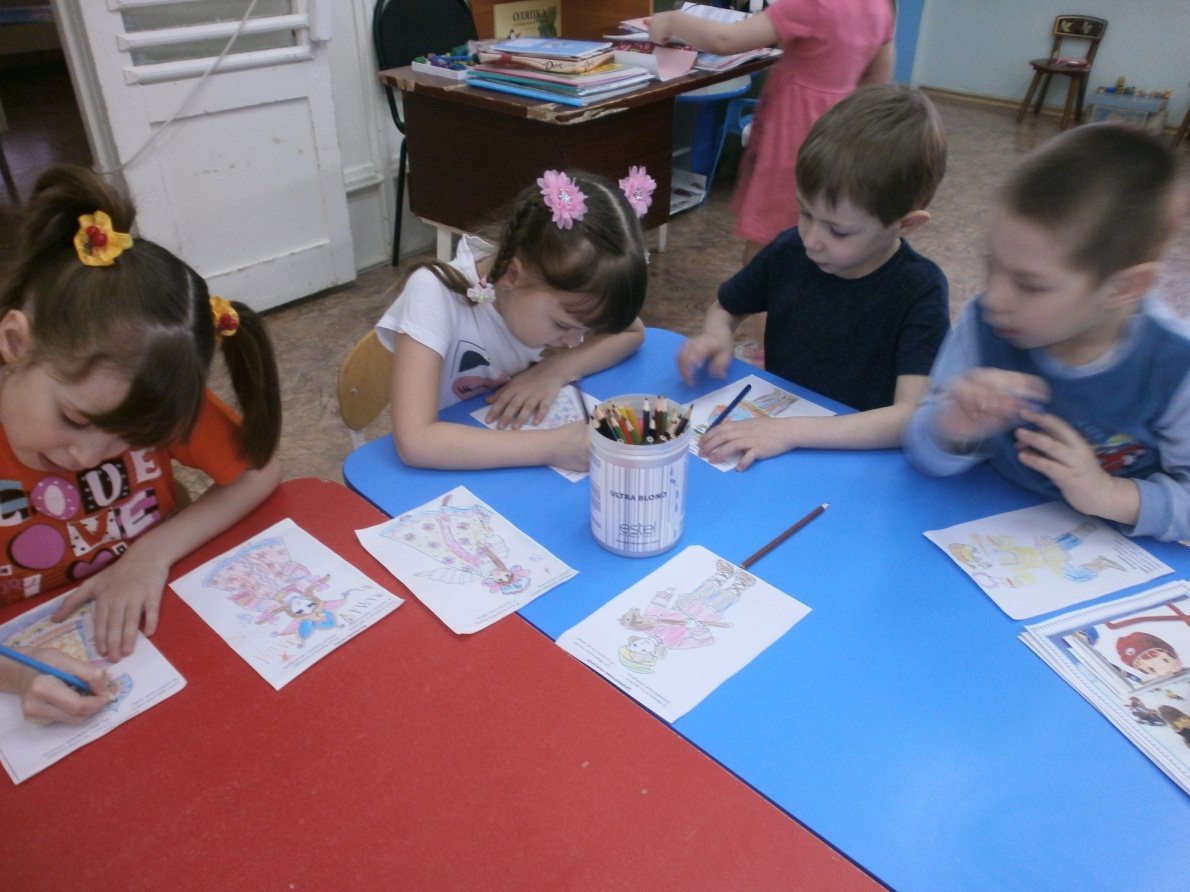 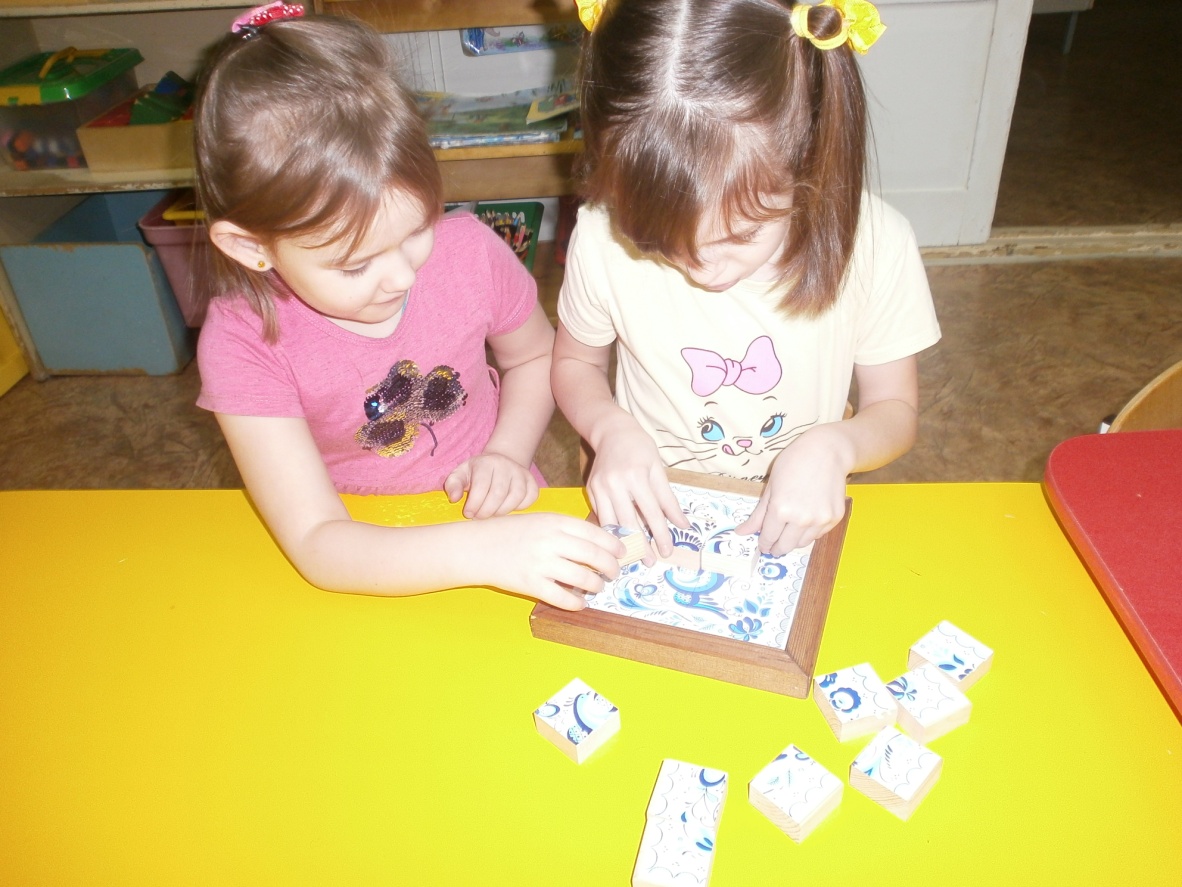 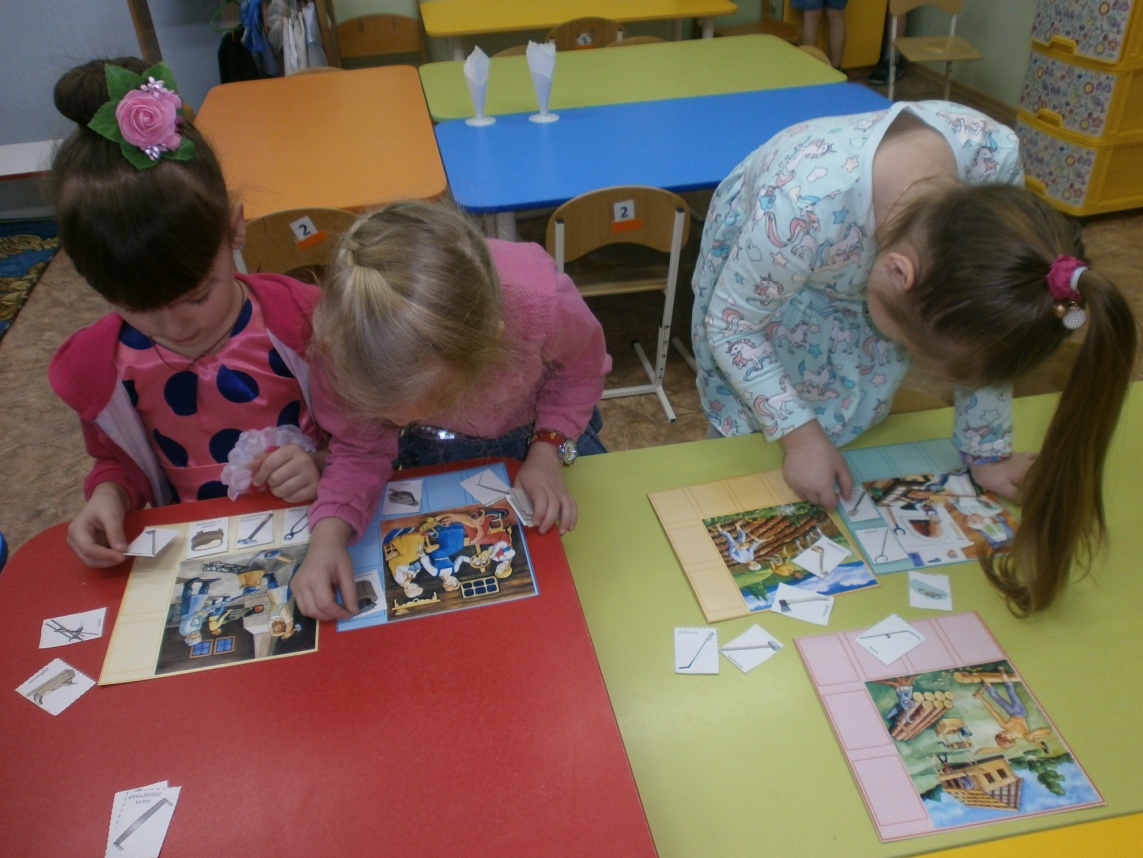 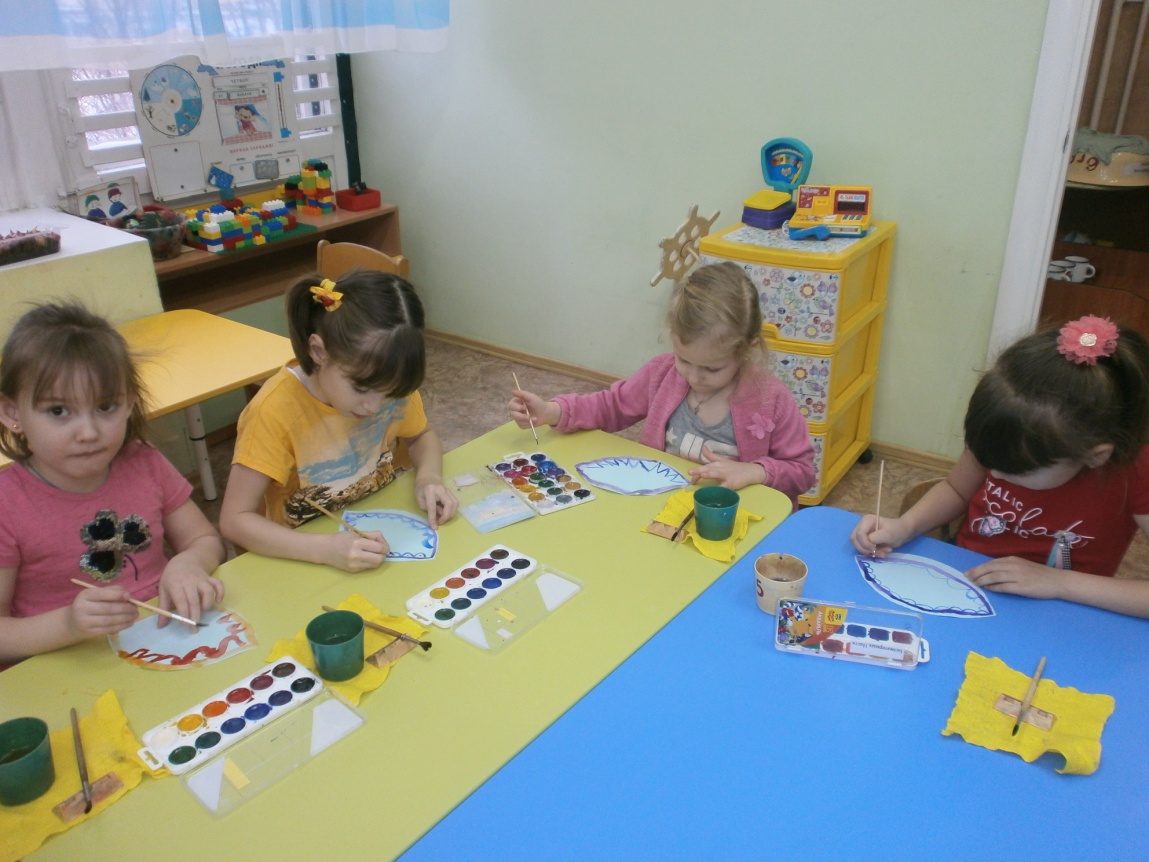 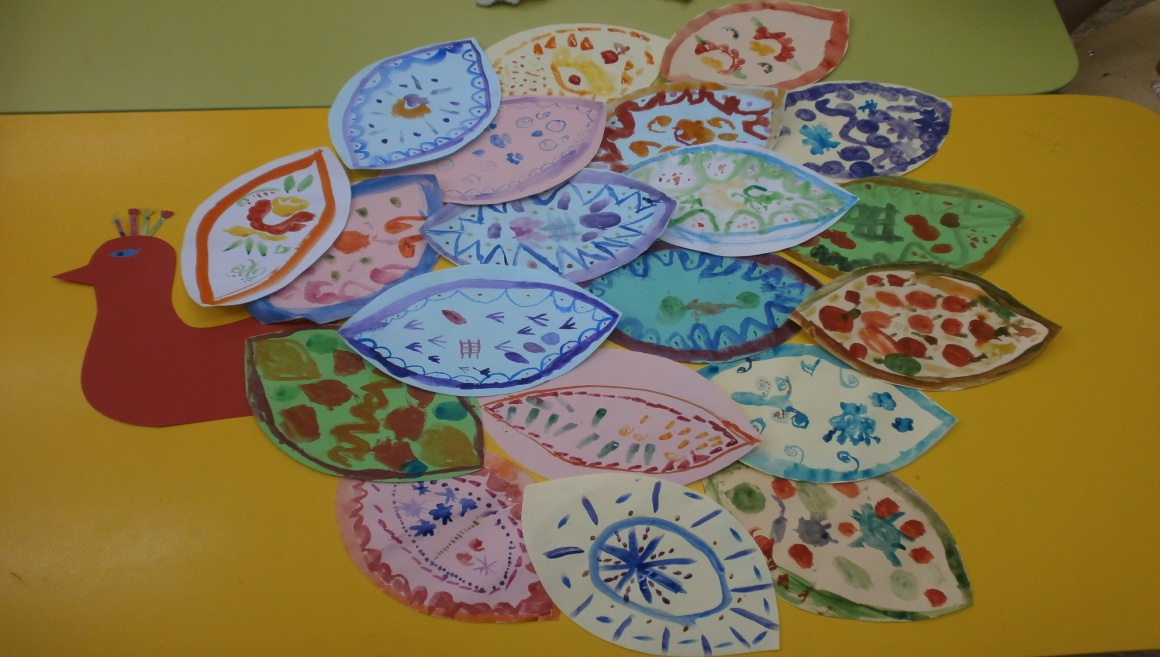 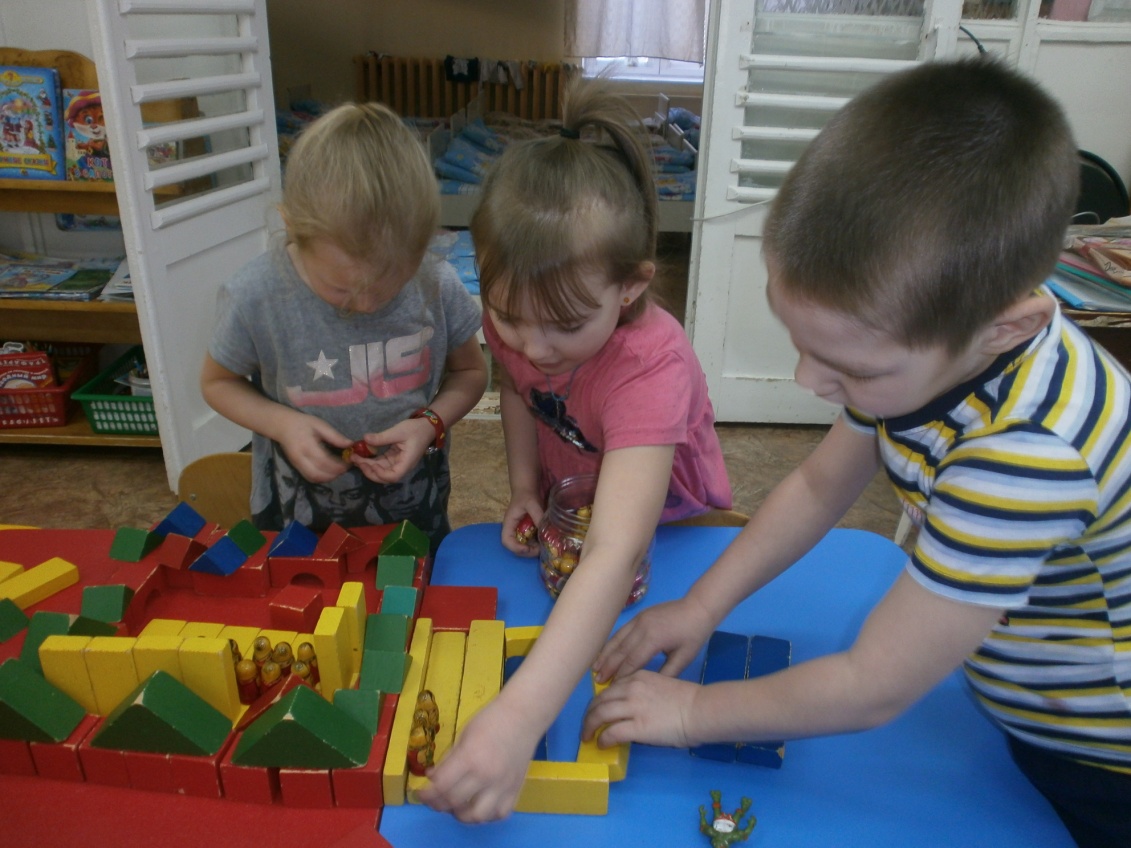 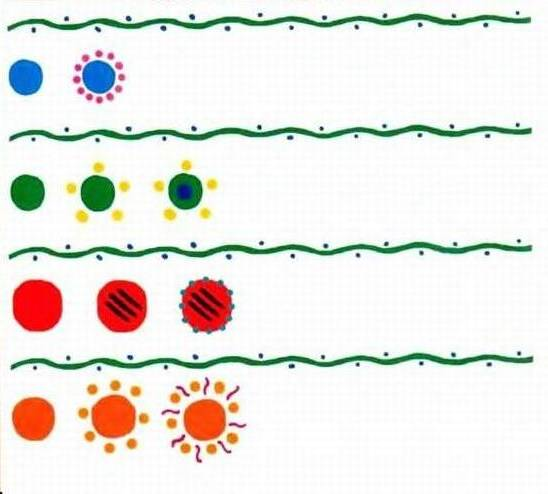 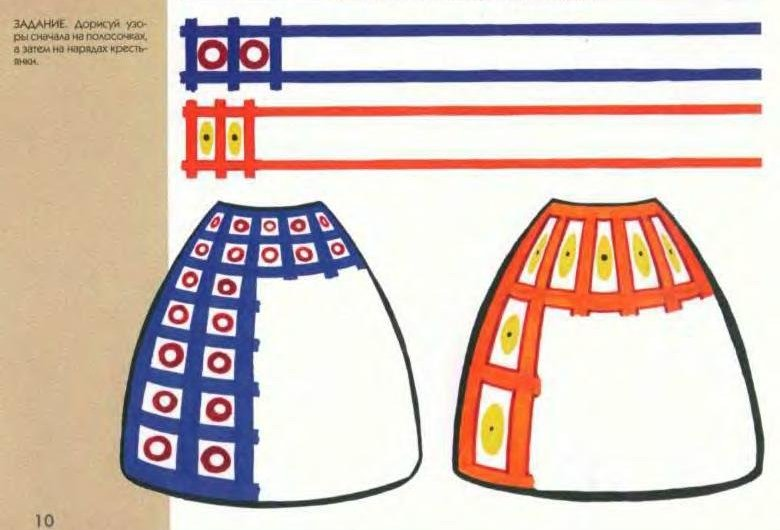 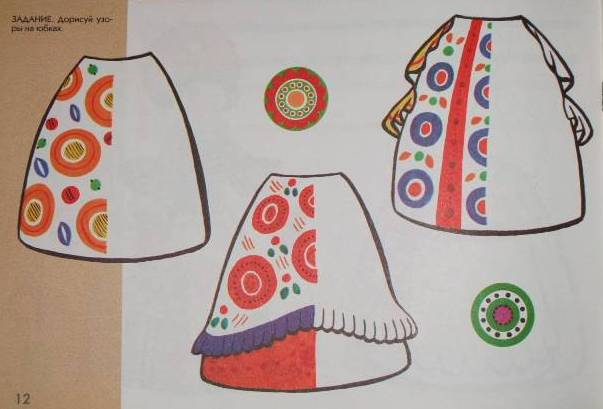 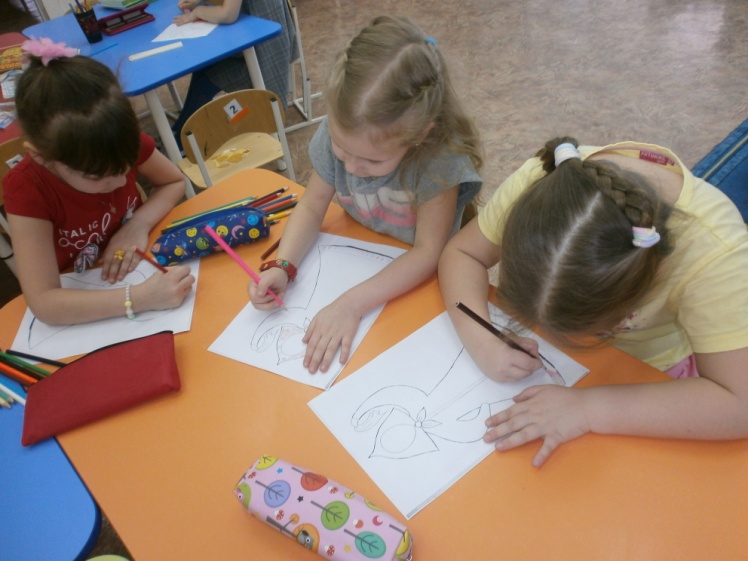 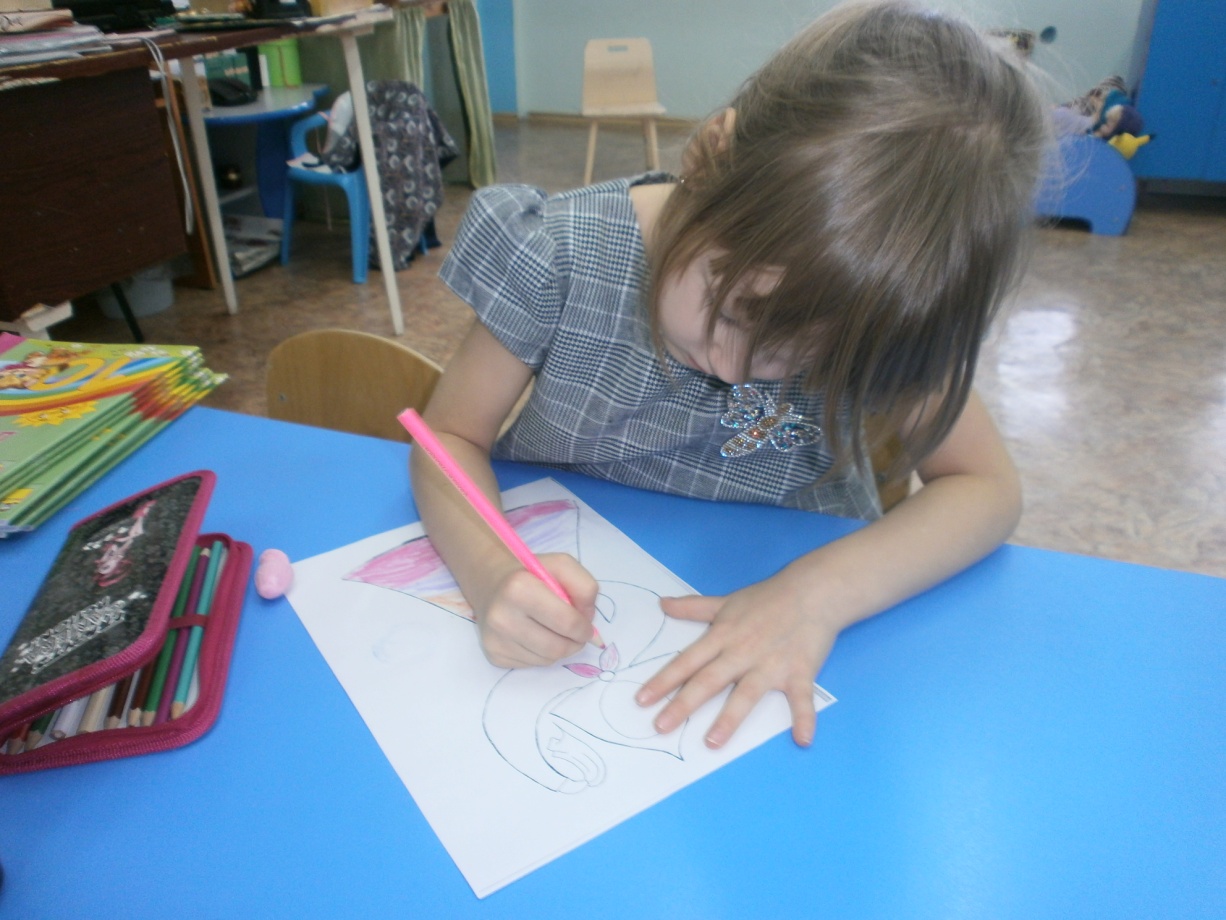 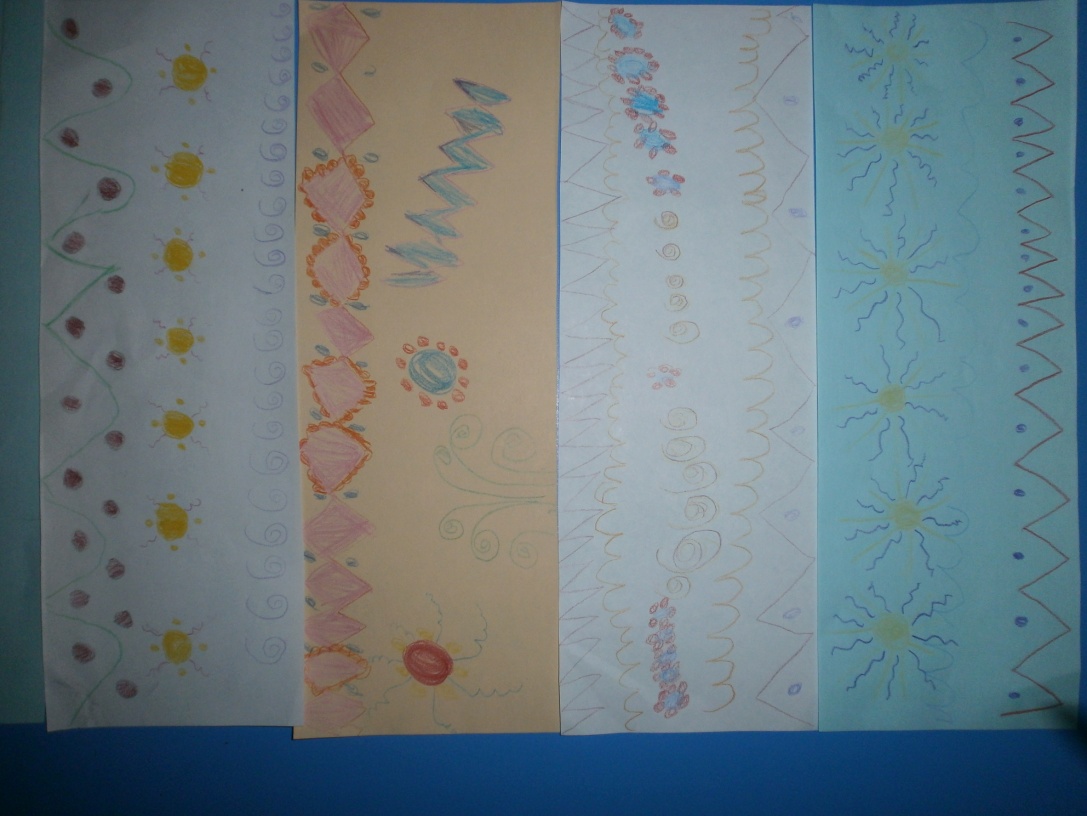 День неделиМероприятияЦели, задачиПонедельникБеседа на тему «Что можно смастерить своими руками?»Русская народная сказка «Сестрица Алёнушка и братец Иванушка»НОДХудожественно-эстетическое развитие Лепка «Дымковский индюк»Выставка дымковских игрушек: фигурки людей, разные животные и птицы.Рассматривание книг, иллюстраций, альбомов, раскрасок по декоративно - прикладному искусству.- Познакомить детей с новым видом декоративно-прикладного искусства - дымковской игрушкой. Учить рассматривать глиняные игрушки, узнавать материал, из которого они сделаны, выделять украшения. - Формировать умение слушать сказки, понимать содержание произведения, отвечать на вопросы по тексту- Знакомить детей с народным декоративно-прикладным искусством. Расширять представления о народной игрушке. Формировать эстетическое отношение к предметам. Воспитывать уважительное отношение к народным мастерам. Развивать желание лепить петушков своими руками.- Учить детей извлекать информацию из различной литературы и разных источников. ВторникБеседа о матрёшках. Чтение стихотворения Н. Радченко «На полке куколка стоит, она скучает и грустит…» Игры с матрешками.НОДХудожественно-эстетическое развитие (аппликация) «Хоровод кукол» Раскрашивание плоскостных силуэтов карандашами: «Распишем наряды куклам»- Познакомить с русской игрушкой, являющейся одним из символов России. - Учить объединяться в пары,  интересно и с пользой проводить свободное время. - Учить детей загибать бумагу гармошкой, (юбку, кофту с рукавами) приклеивать на лист бумаги, дорисовывать детали.- Рисование элементов дымковской, хохломской росписи.СредаНастольные игры  из набора «Родничок»Д/игра  «Чей сувенир?», «Собери матрешку», «Подбери пару», «Какой, какая, какое?».Д/игра  «Составь узор»Чтение сказок и легенд о народном декоративно-прикладном искусстве - Углубить знания о некоторых видах народных промыслов и ремесел. Пробуждать интерес к талантам народных умельцев. Активизировать словарь детей: растительный орнамент, завиток, тычок, травка, элемент, «золотая Хохлома», дымковская, филимоновская игрушка, гжель, ярмарка, коробейник.- Умение составлять из геометрических фигур узоры. Закреплять геометрические фигуры, развивать фантазию и воображение.Познакомить детей с легендами русского творчества, знакомство со знаками народных орнаментов, развивать внимание.ЧетвергНОДХудожественно-эстетическое развитие (рисование)  «Перо для Жар-птицы» Чтение сказки и легенды «Откуда в Гжели синий цвет»- Продолжать учить детей осваивать простые элементы росписи, развивать умение составлять узор.- Познакомить детей с росписью Гжель. Формировать умение слушать сказки и легенды. Понимать содержание произведения, отвечать на вопросы по тексту.ПятницаД/игра  «Узнай узор»  Работа по ИЗО «Украсим сарафаны матрёшкам».Конструирование «Дом для матрешек» - Закрепление элементов Дымковской, Городецкой и других  росписей.- Умение составлять узоры самостоятельно, развивать воображение и фантазию.- Умение применять освоенные раннее конструктивные умения, использовать различные строительные материалы, обустраивать дом: мебель, огород, сад, гараж.    